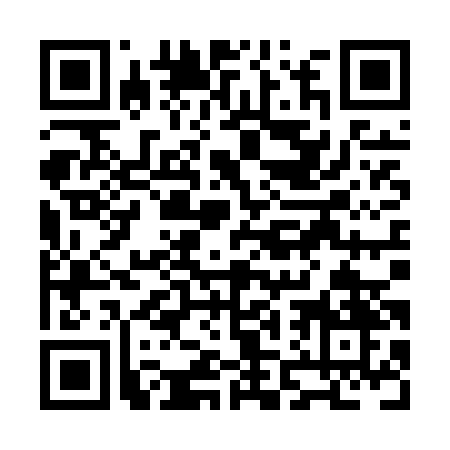 Ramadan times for Grassy Plains, British Columbia, CanadaMon 11 Mar 2024 - Wed 10 Apr 2024High Latitude Method: Angle Based RulePrayer Calculation Method: Islamic Society of North AmericaAsar Calculation Method: HanafiPrayer times provided by https://www.salahtimes.comDateDayFajrSuhurSunriseDhuhrAsrIftarMaghribIsha11Mon6:096:097:461:335:237:217:218:5912Tue6:076:077:441:335:247:237:239:0113Wed6:046:047:411:335:267:257:259:0314Thu6:016:017:391:325:277:277:279:0515Fri5:595:597:361:325:297:297:299:0716Sat5:565:567:341:325:317:317:319:0917Sun5:535:537:321:325:327:337:339:1118Mon5:515:517:291:315:347:357:359:1319Tue5:485:487:271:315:357:377:379:1520Wed5:455:457:241:315:377:387:389:1721Thu5:435:437:221:305:387:407:409:2022Fri5:405:407:191:305:407:427:429:2223Sat5:375:377:171:305:417:447:449:2424Sun5:345:347:141:305:427:467:469:2625Mon5:325:327:121:295:447:487:489:2826Tue5:295:297:091:295:457:507:509:3127Wed5:265:267:071:295:477:527:529:3328Thu5:235:237:041:285:487:537:539:3529Fri5:205:207:021:285:507:557:559:3730Sat5:175:176:591:285:517:577:579:4031Sun5:145:146:571:275:527:597:599:421Mon5:115:116:551:275:548:018:019:442Tue5:085:086:521:275:558:038:039:473Wed5:065:066:501:275:568:058:059:494Thu5:035:036:471:265:588:068:069:515Fri5:005:006:451:265:598:088:089:546Sat4:574:576:421:266:008:108:109:567Sun4:544:546:401:256:028:128:129:598Mon4:504:506:381:256:038:148:1410:019Tue4:474:476:351:256:048:168:1610:0410Wed4:444:446:331:256:068:188:1810:06